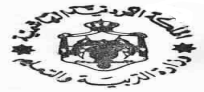 THE HASHEMITE KINGDOM OF JORDAN-MINISTRY OF EDUCATIONGENERAL SECONDARY CERTIFICATE FINAL EXAMINATION – 2016. GENERAL ENGLISHالدورة الشتوية/ المستوى الثانيDATE:         /      / 2016                                                            TIME: 1 HOUR AND A HALFملحوظات: (1) أجب عن جميع أسئلة هذه الورقة.  (2)  للمتقدمين للفروع المهنية. (3) عدد صفحات هذا الامتحان (4)  وعدد الأسئلة (6) .  Read the following text carefully and then, in your ANSWER BOOKLET answer all the questions that follow. Your answers should be based on the text. Text A: Sources of energy  Teacher: Our ( the teacher and the students )project today is to find out about renewable energy resources. That means resources which are continually replaced and will not run out any time soon. Ramzi, what have you chosen as an example of a renewable resource?    Ramzi: The sun is a renewable source of energy. A lot of living things depend on its energy for heat and light. This energy can also be captured and used to power things. For example, if you have a solar calculator, it contains a solar cell which uses sunlight to power the calculator. Solar panels that are used on houses have thousands of solar cells, and they make electricity from the sun’s heat. The major advantage of solar energy is that, after the solar panels have been installed, electricity is not expensive to generate.    Teacher: What about you, Nadia? What did you find out?    Nadia: In windy places, wind energy can be used to make electricity, using wind turbines. These turbines are found in ‘wind farms’. They have blades that are attached to a generator at the centre. The wind spins the blades and the generator runs. This makes electricity. However, wind turbines can’t work if there is no wind, and sometimes the wind speed is so high it damages them.Question Number One: (20 points ) A. 1. What is meant by renewable energy sources according to the text?That means resources which are continually replaced and will not run out any time soon.2. What is the benefit of solar panels that are used in houses ?they make electricity from the sun’s heat.3. What is the main advantage of solar energy ?after the solar panels have been installed, electricity is not expensive to generate.4. Where are the turbines found ? found in ‘wind farms’. 5. How can electricity be made in wind farms? They have blades that are attached to a generator at the centre. The wind spins the blades and the generator runs. This makes electricity. 6. There are two disadvantages of wind turbines. Write them down. wind turbines can’t work if there is no wind, and sometimes the wind speed is so high it damages them.7. Find a word which means “ a modern windmill for providing electricity “.wind turbines 8. Quote the sentence which indicates the benefits of sun for many living things.A lot of living things depend on its energy for heat and light. 9. What does the underlined word in the text refer to ?The sunB. Critical Thinking It is our duty to stop misusing world resources. Think of this statement and then in two sentences, write down your point of view. ----------------------------------------------------------------------------------------------------------------------------------------------------------------------------------------------------------------------------------------------------------------------------------------------------------------------------------------------------------------------------------------------- .Text B: Crude oil   Crude oil is currently the most important source of energy in the world. It is a fossil fuel which is formed over many years by the decomposition of organic compounds or anything that contains the element Carbon.   These organic materials come from the remains of animals and plants. When sediment and other organic materials are buried deep under the ground under high temperature and pressure, crude oil is formed.   It is then undergoes many different processes before it is ready to be used as energy, and from it we get petrol, diesel and kerosene, among other fuels.  However, due to the time taken to form new supplies of crude oil it is considered to be a finite non-renewable source of energy.1.  Find the words 1-4 in the text and match them with their definitions a-d.1 decomposition a matter that settles to the bottom of a liquid2 organic             b the process of decaying3 sediment          c limited in size or supply4 finite                d something that came from living matter2) How is Crude oil formed ?by the decomposition of organic compounds or anything that contains the element Carbon.3) The organic materials come from two things . Write them down ?- animals and plants4) Quote the sentence which indicates the Crude is the source of energy at recent time .Crude oil is currently the most important source of energy in the world.5) What does the underlined pronoun “it” refer to ?crude oil 6) There are many materials that can come from crude oil. Write down three. petrol, diesel and kerosene.Critical Thinking :Oil is considered one of the major causes of pollution in the world. Discuss this sentence in two sentences. ---------------------------------------------------------------------------------------------------------------------------------------------------------------------------------------------------------------------------------------------------------------Text C :    Water is essential for life. Our wellbeing, sanitation, agriculture and industry all count upon a supply of water. Beyond these uses, water brings countless other benefits to society. We use it to swim in, sail on and take pleasure in the numerous plants and animals that depend on it.   In addition, our health and environment are reliant on an effective wastewater infrastructure. Jordan’s scarcity of water is a long-term challenge for environmentalists. Water resources in Jordan have remained quite stable over the years, but Jordan has become a densely- populated country. Current use of water already exceeds renewable supply.  Consequently, the Jordanian government have released the following notice to commence raising awareness of this matter.1. Jordanians must recognize that the available water supply is finite, and they must take responsibility for this issue within their own households.2. Accountability must be assumed for water management in Jordan. This responsibility should be recognized by individual citizens, the public sector and the private sector alike.The situation necessitates the combined effort of the Jordanian people to improve conditions within their own environs.4. Water must be used more efficiently, with more regard for energy needed to heat water for daily usage.5. Healthy aquatic ecosystems are vital to a high quality of life for Jordanians and must be preserved.6. The quality and standards of drinking water will be consistently maintained to ensure that Jordanians have potable water that is free from pollutants.1) Water is essential in many parts of the life. Write down three of these parts.sanitation, agriculture and industry.2) What does the underlined word in the text refer to?Jordanians3) Quote the sentence which shows the water's scarcity is a long-term challenge. Jordan’s scarcity of water is a long-term challenge for environmentalists.4) This responsibility should be recognized by many levels of Jordan. Write down three of these levels. individual citizens, the public sector and the private sector.5) What does the underlined word " accountability" mean.Partnership6) Find a phrase in the text which means " need ". are reliant on . Critical Thinking :People should misuse water in many parts of life. Think of this statement and then in two sentences, suggest two ways to reduce water usage at homes. --------------------------------------------------------------------------------------------------------------------------------------------------------------------------------------------------------------------------------------------------------------.Text D : The language of Braille     Communication, the sharing of information, ideas and thoughts, can take many forms. Before the development of writing, people communicated via smoke signals, cave paintings and drumbeats. The first systems of writing used pictures to convey meaning. Gradually, as language developed, alphabets evolved, using letters and symbols which represented sounds. These sounds in turn made up words.     The invention of the printing press in the 15th century led to the first forms of mass media: newspapers and magazines. Until then, it hadn’t been possible to reach thousands of readers at the same time. However, only sighted people could access these media. This all changed in 1821 CE. It happened when an officer in the military in France was visiting the Royal Institute of the Blind in Paris.    He wanted to demonstrate to the students a system of dots he had invented. These dots allowed soldiers at communicate without speaking. This method of communication caught the attention of Louis Braille, a young man who was studying at the institute.After many years of work, Louis Braille had improved and completed the system of raise dots, which became known as Braille.    The characters consist of six tactile dots that can form 64 combinations, spelling out letters, numbers and symbols. By 1868 CE, 16 years after Louis Braille’s death, blind people all over the world were using Braille every day.     It has also been adapted to scripts in different languages. It enables blind people to read books, maps and labels, and even to press buttons in a lift. A wide range of national daily newspapers are available in Braille, too.1- How did people communicate before the invention of writing. Write down three ways. smoke signals, cave paintings and drumbeats.2) Mention two types of mass media that resulted from the invention of printing press. newspapers and magazines.3- Quote the sentence which shows that only people who can see only can access to these media. However, only sighted people could access these media.4- Do you think Braille is a practical way of the blind to communicate? Justify your answer.Yes, I think it is practical way because they could easily use it to write what they want and also they can use it to communicate what they want to other people. 5- What does the underlined word in the text refer to ?young man. 6- Braille allowed blind people to do many things. Write down two of these things. read books, maps and labels, and even to press buttons in a lift.7- Who is Braille ? What was he doing at the institute ? a young man who was studying at the institute.Question Number Two : Literature Spot  ( 5 points ) Read the following quotation from Charles Dickens's " Hard Times," and then answer the questions that follow by reference to the quotation. Mr Gradgrind’s ideas are shared by a rich man called Mr Bounderby, who owns many of Coketown’s factories as well as the local bank. Mr Bounderby is proud of his successful life because, he tells everyone, “I grew up with nothing, without even a mother to help me”.Who is the speaker in the underlined line ?Mr Bounderby.Write down two characteristics of Mr Bounderby as mentioned in the lines.owns many of Coketown’s factories as well as the local bank.What is Mr Bounderby proud of ?successful life Mr Bounderby thinks he will marry Louisa one day, and believes that a circus girl could be a bad influence on her. “Louisa should only know facts, but Sissy will have imaginative ideas from the circus,” he complains. Sissy finds her new life difficult and wonders when her father will return. Louisa feels sorry for the girl, but her brother Tom tells her it is not good to feel emotions.What does Mr Bounderby believe ?believes that a circus girl could be a bad influence on her.How does Sissy find her new life ? Sissy finds her new life difficultWhat did Tom tell his sister about Sissy ?but her brother Tom tells her it is not good to feel emotions.Who is Sissy ?a circus girl Question Number Three : ( 12 points ) The words in bold are in the wrong sentences. Choose words from the box to correct them so that the sentences make sense. Three words are not needed. الجمل بالغامق في مكانها الخاطئ صححها بإختيار الكلمات من الصندوق .                                                                                                                                    سؤال اكمل الفراغ قد يكون حسب الأنماط التالية ( وزاري سابق وانماط منهاج )1.  Water can be heated up by heat panels, which contain thousands of small solar turbines.2.  Wind biomass can be used to convert wind energy into electricity.3. Solar is natural material which is grown or produced to be used as a fuel.4. When biomass is burnt, the heated water produces generators, which is used to make electricity.Answers : 1) Water can be heated up by solar panels, which contain thousands of small solar cells.2) Wind turbines can be used to convert wind energy into electricity.3) Biomass is natural material which is grown or produced to be used as a fuel.4) When biomass is burnt, the heated water produces steam, which is used to make electricity.Complete each of the following sentences by choosing the correct word from the box below. Write the answers down in your ANSWER BOOKLET.  النمط العادي : أكمل الفراغ من الصندوق .                ( 6 points )Humans and animals (1) _______ water to survive. (2) ______, living in a country where water is scarce requires a (3) _________ of a relationship between mankind and nature. Whether we are part of a large business or a small family, we must build a community feeling of (4) ________ for our water supply, and use it with (5) _________ the world around us. The government provides us with drinking water that is (6) _______, and the least we can do is to make a (7) _________ to reduce our usage on a day-to-day basis.Answers : 1) are reliant on  2) Consequently 3) deep understanding    4) accountability                     5) more regard for 6) consistently maintained / free from pollutants 7) combined effort (1) …………. are fuels that are (2) …………. from living matter, including plant material and animal waste. There’s a difference between (3) …………. biofuels, which are used for heating and electricity production, and secondary biofuels, which are used in vehicles and undustry.(4) ………..production of biofuels from crops means using large pieces of land, and therefore keeping less land for food production. People (5) ………….. need to be careful with biofuel production and be aware of its bad effects on Earth’s resources.Answers : 1) biofuels 2) derived  3) primary  4) abundant    5) worldwideIf you write any kind of published material, you are an (1) …………. If you specifically write for a newspaper or a magazine, you are a (2) …………... However, if you write fictitious narrative books, you are a (3) …………... On the other hand, if you write a shorter, rhyming pieces, you are a (4) …………... If you write dialogue which will be performed by actors in a theatre, you are a (5) …………... if you like writing for pleasure, but you’ve never had anything published, you might describe yourself as a (6)………………..Answers : 1) author 2) journalist 3) novelist 4) poet 5) playwright 6) writer Complete the following paragraph with words related to written communication. You are given the first letter.اكمال الجمل مع اعطائك اول حرف من الكلمة ( تمرين مهم ) People first started written communication through (1) p……….. and drawings on cave walls. When the (2) a…………… was invented, it became a lot easier for people to communicate. This writing system was made up of letters and (3) s…………. which represented sounds. Then, when (4) m……….. m…………… prevailed, it introduced the whole world to (5) n…………..and magazines. However, the blind could not benefit from these forms of communication, and that’s when the language of (6) B…………… was invented.Answers : 1) paintings 2) alphabet 3) symbols 4) mass media 5) newspapers 6) BrailleFind the synonyms of the words in the box from sentences 1-4 and write both words in the gaps below. Then write you own sentence using the additional word in the box. لمترادفات في المعنى ( كلمات لها نفس المعنى ) 1) Ceviche is a dish that is made from uncooked fish. ………….. = ……………….2) The dish in South Africa is made from flowers. ………….. = …………………...3) I like chicken dishes that are soaked in lemon juice. ………….. = ……………….4) When food is spiced with herbs, it tastes better. ………….. = ……………………Answers : 1) uncooked = raw 2) dish = stew 3) soaked = marinated 4) spiced = seasonedPizzeria ExpertsAll our pizzas are (1) ……………… in our special (2) ……………… using the freshest (3) ………………… these include rope tomatoes from Italy and the finest cheeses.Pizza HerbivoreThree of the most popular (4) …………….. are used to flavor the cheese and tomatoes on this delicious pizza: basil, oregano and parsley.Marine PizzaThis (5) …………………. pizza will delight those of you who love all kinds of fish.Meat FeastThis is a carnivore’s dream with plenty of beef and (6) ……………….. .VegetarianMushrooms, onions and peppers are the main (7) …………. that top this healthy pizza. Answers : 1) baked 2) oven 3) ingredients 4) herbs 5) seafood 6) chicken 7) vegetablesMatch the methods of cooking with the definitions. One word is not neededAnswers : 1) roast 2) fry 3) boil 4) grillComplete the following sentences by choosing the word derived from the box and write the answers down in your ANSWER BOOKLET. الاشتقاق          مفردات الاشتقاق الموجودة في المستوى الثاني                       Complete the following sentences with the suitable words derived from the words in the brackets:1. The new law requires greater …………….. from the police. (accountable)2. She is very …………………. so do not care . (accountability)3. ……………………… is one of the most dangerous issues . ( pollute )4. This house needs a lot of ………………….. . (maintain)5. She is too young to ……………….. what has happened . (comprehension)6. You can account on Ahmed. He is so ………………………... (reliability)7. My friend was ……… when he was asked and couldn’t answer.   ( embarrass)8. We try to help all students ………………………… their full potential. ( reality )9. Jordanians express their …………to the families of the victims. ( sympathize)10. It’s …….. to see how different people communicate with each other. ( fascinate)11. My friends were quite…………………… about my problems.( reality)12. My mother was very …………….. when I was sick. ( sympathy )Grammar and Writing :Question Number Four : ( 12 points )Read the following sentences. In what situation would you say them?1 I would only have a small bath if I were you. It’s better for the environment.2 To get to the nature reserve, go straight on until you reach the large tree. It’s right in front of you.3 I’m going to tell your mum if you waste any more water!4 If you don’t revise well for your exams, you’ll regret it!5 I wish I had drunk enough water yesterday. I feel terrible this morning.6 There’s no hot water left. You shouldn’t have had such a long shower.7 Excuse me, but this soup is cold.8 I’m sorry. I didn’t mean to break the plate.Answers 1 advice 2 instructions 3 warning 4 threat 5 regret 6 blame 7 complaint 8 apologyComplete the summary of the text with the infinitive or gerund form of the verbs in brackets. One of the verbs can be in both forms.Charles was a quiet boy, who loved (1) …………. (read). He remembered (2)………. (listen) to children playing outside. When he was 12, Charles was no longer able (3) ………. (attend) school regularly. At the age of 14, he stopped (4)…………. (go) to school altogether and started (5)…………. (work) asa clerk in a lawyer’s office in London. After that, he began (6) …………… (write) short pieces for the newspaper. He enjoyed (7) …………… (travel) very much too, and travelled all over the world.Answers 1 reading 2 listening 3 to attend 4 going 5 working 6 to write/writing 7 travellingRead the following text about an organisation which distributes the Holy Qur’an in Braille.Put the verbs in the correct form  Mohammad Balw (1) _____ (work) as a flight attendant when his vision (2) _____ (start) to get worse. He had to take early retirement from his job as a flight attendant at Saudi Arabian Airlines where he(3) _____ (work) for 13 years. During this time, he (4) _____ (establish) the ‘Meals for the Blind’ project, which became famous in 1992 CE.Mohammad (5) _____ (to be) worried about the lack of provision for people with low vision and other sight disabilities, so he decided to start a centre for vision rehabilitation in Jeddah, Saudi Arabia.The centre’s services were set up in 2002 CE after Mohammad (6) _____ (received) funding from different organisations. While Mohammad (7) _____ (set up) his centre, Ebsar, Lighthouse International trained six professionals to be ready to rehabilitate people with low vision.After Ebsar had been formally recognised, Mohammad (8) _____ (begin) to set up other projects, one of which was the distribution the Holy Qur’an, in Braille format, throughout the Arab world.SpeakingAnswers 1 was working 2 started 3 had worked 4 established 5 was 6 had received 7 was setting up 8 beganAnswer questions using the following ideas. Start your questions Have you ever or When did you last …1 have / hair / cut? When did you last ……………………………………………………………… . 2 have / bike / fixed?Have you ever ………………………………………………………………….. .3 have / clothes / dry-cleaned? When did you last ……………………………………………………………… .4 have / suit / fitted?When did you last ……………………………………………………………… .5 get / professional photo / taken?Have you ever ………………………………………………………………….. . 6 get / car / washed?Have you ever ………………………………………………………………….. .Complete the following sentences from the text, using the past form of the modal verbs in brackets. Check your answers in the text.1 They…………………. goods such as spices, gold and animals. (might trade)2 Many Roman writers wrote about what the Nabatean culture…………………. like. (must be)3 The language of the Nabateans………………… a mixture of Arabic and Aramaic. (could be)4 The Nabatean society ………………………any slaves. (might not use)5 They………………….. illiterate because there are some inscriptions that remain. (can’t be)Answers1 might have traded 2 must have been 3 could have been 4 might not have used 5 can’t have beenQuestion Number Five : Complete each of the following items so that the new item has a similar meaning to the one before it. " I have seen so many places at Aqaba this week."Rania said that ……………………………………………………………. ." We are going to celebrate pur graduations next month."The girls said that …………………………………………………………. .I had asked somone to clean my old room .I had ………………………………………………………………………… ." What have you studied lately?"The man asked the girl ………………………………………………………. .I need to write these papers by next week. I need to ……………………………………………………………………… .Mahmoud checked his final report and then he delivered it to the editor.After Mahmoud had………………………………………………………….. .The man said that he had spent his last holiday at Spain the month before. The man :"……………………………………………………………………."The teacher asked his students what they had enjoyed the most about the trip.The teacher : " ………………………………………………………………. ?"John asked Kareem what jordanian ate at wedding parties.John : " ………………………………………………………………………. ? "I am sure that the Nabateans built the Khazneh and the Siq at Petra.The Nabateans must …………………………………………………………. .I don't believe that the company had delayed the project till next year. The company can't …………………………………………………………….. .Ahmed drove the car through the highway , a herd of sheep crossed the road. While Ahmed was ………………………………………………………………. .Each of the following sentences has a mistake find the mistake and correct it. While he was have his dinner, the phone rang.After we had had our brunch , we clean the living room. I need to my old phone fixed it has broken since last week. When did you last had your car serviced ? Before I wrote the email, the man was order the books on the shelf.   Question Number Six : EDITING :Imagine that you are an editor in the Jordan Times and you are asked to edit the following lines that have four mistakes. Find out these mistakes and correct them.1cook in the oven.2cook in a pan with a little bit of butter or oil.3cook in very hot water on the stove.4cook under a hot part of the oven.VerbNounAdjective Adverb 1account accountabilityaccountable ------------------مسؤولية2maintainmaintenancemaintained------------------يحافظ / يديم3relyreliance reliable reliant reliably يثق / يعتمد4comprehendcomprehensioncomprehensivecomprehensivelyشامل / يفهم5pollutepollution pollutant polluted-------------------يلوّث 6fascinatefascinationfascinatedfascinatinglyيدهش 7sympathizesympathysympatheticsympatheticallyيتعاطف مع 8realizereality	realisticrealisticallyيدرك9ruralrural--------------ريفي10embarrassembarrassmentembarrassedembarrassing--------------يحرج11--------------immaturityimmatureimmaturely غير ناضج